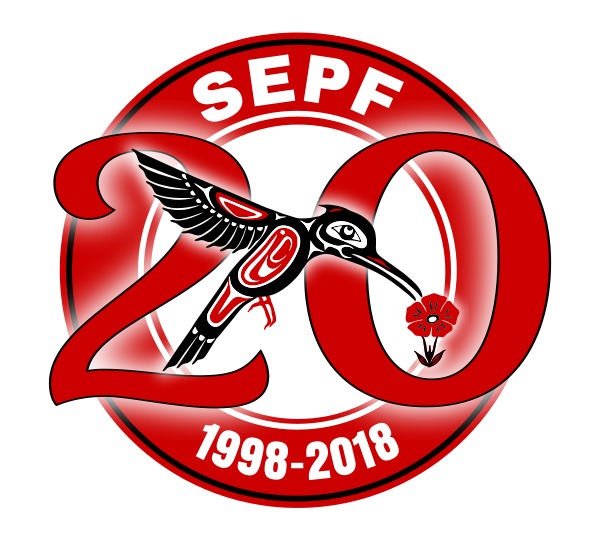 COMITÉ DE JUSTICE SOCIALE  (CJS)BOURSES 2019-2020«Faire la différence» 1 x 1000$  et  «Je m’implique» 2 x 500$Veuillez remplir et soumettre ce formulaire aux membres du comité et joindre tous les documents pertinents appuyant votre candidature à lisemartel.sepf@gmail.com au plus tard vendredi 17 janvier 2020 à 15h00. INFORMATIONS SCOLAIRESDate:   						École :   				                                    Nom et prénom:   					Niveau(x) impliqué(s) : 					              ❏	Projet de classe		❏	Projet d’école		❏	Projet communautaire   	CRITÈRES DE PARTICIPATION❏	Le projet est initié par un membre du personnel enseignant.			  ❏ 	Le projet implique un groupe d’élèves.						 ❏ 	La bourse doit soutenir la création ou la poursuite d’un projet de justice sociale contribuant au milieu scolaire et/ou à la communauté.	 		 ❏	La bourse doit être utilisée au plus tard 12 mois après la date d’obtention. 	 DÉPENSES AUTORISÉES❏	Achat de matériel nécessaire à la mise en œuvre du projet.❏	Frais de transport, de nourriture, de location ou toutes autres dépenses relatives au projet.DÉPENSES NON AUTORISÉES❏	Don à un organisme.❏	Achat de ressources pédagogiques, de matériel ou d’équipement scolaire. 			 Nous vous remercions de votre participation et de votre intérêt. Avec votre collaboration et votre dévouement, la justice sociale pourra se développer au sein de nos écoles et de notre conseil scolaire. Le comité de justice sociale 2019-2020THÈMES À RESPECTERLe projet doit cibler un ou plusieurs aspects de justice sociale (veuillez cocher les cases appropriées) :❏	Absence de discrimination et de violence / Inclusion❏	Développement durable❏	Droits et responsabilités❏	 Égalité / Équité❏	Empathie❏	Justice❏	RespectPROJETVeuillez répondre aux points ci-dessous :Titre du projet : Objectifs visés :Description du projet :Impact sur le milieu scolaire et/ou communautaire : Dépenses anticipées (budget préliminaire) : 